                               PY 2018 ESG Logic Model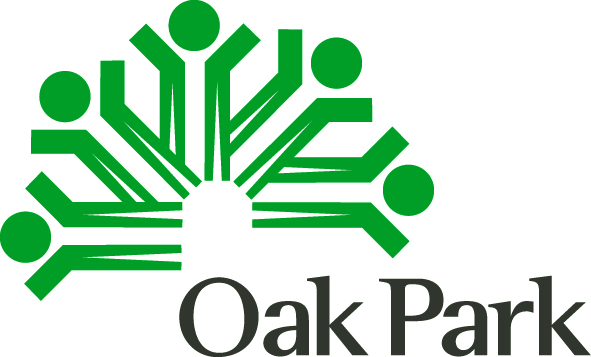                                                       As with all application components, please carefully read the InstructionsGoal Statement:Organization Project NameInputsOutputsOutputsOutcomesOutcomesMeasurement/Indicator for Short Term OutcomesInputsActivitiesParticipationShort TermIntermediate/Long TermMeasurement/Indicator for Short Term OutcomesX Total unduplicated persons served (without regard to income or  residency)X Oak Park persons servedX Persons housed (if applicable)X New Shelter Beds Created (if applicable